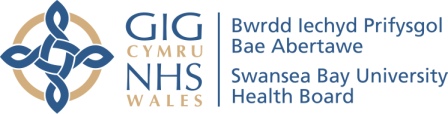 ANNUAL GENERAL MEETINGTuesday, 23rd July 2019Commencing at 5.30pm AGENDA    Lead/AttachmentTimings AGMAGMAGMAGM1.1WelcomeChair5.30pm1.2Showcase: Digitally-Enabled Care in the CommunityMatt John5.35pm  1.3Questions from the Public Chair5.50pm1.4Summary of the Year:Chair/CEO opening remarks and annual report; Annual Quality Statement (including video);Finance and Performance Chair/CEOGareth Howells/Richard EvansLynne Hamilton/Chris White6.10pm1.5Questions from the Public Chair6.40pmClosing RemarksChair7.15pmNext meeting of Health Board held in public:  25th July 2019, Health Board HQ, Baglan SA12 7BR Next meeting of Health Board held in public:  25th July 2019, Health Board HQ, Baglan SA12 7BR Next meeting of Health Board held in public:  25th July 2019, Health Board HQ, Baglan SA12 7BR 